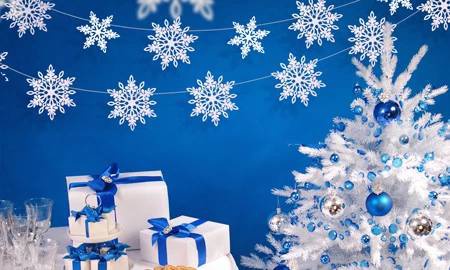 Oznámení   občanůmZ důvodu čerpání řádné dovolené bude Obecní úřad v Dolní Olešnici uzavřen ve dnech 23. 12. 2019 – 03. 01. 2020.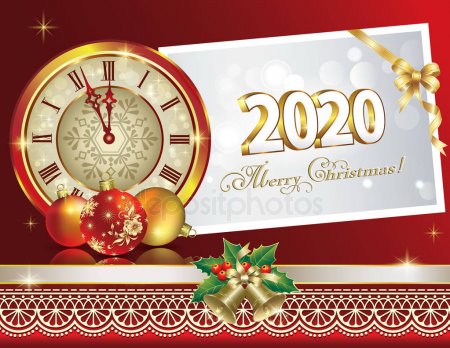 